Pupil premium 2016/17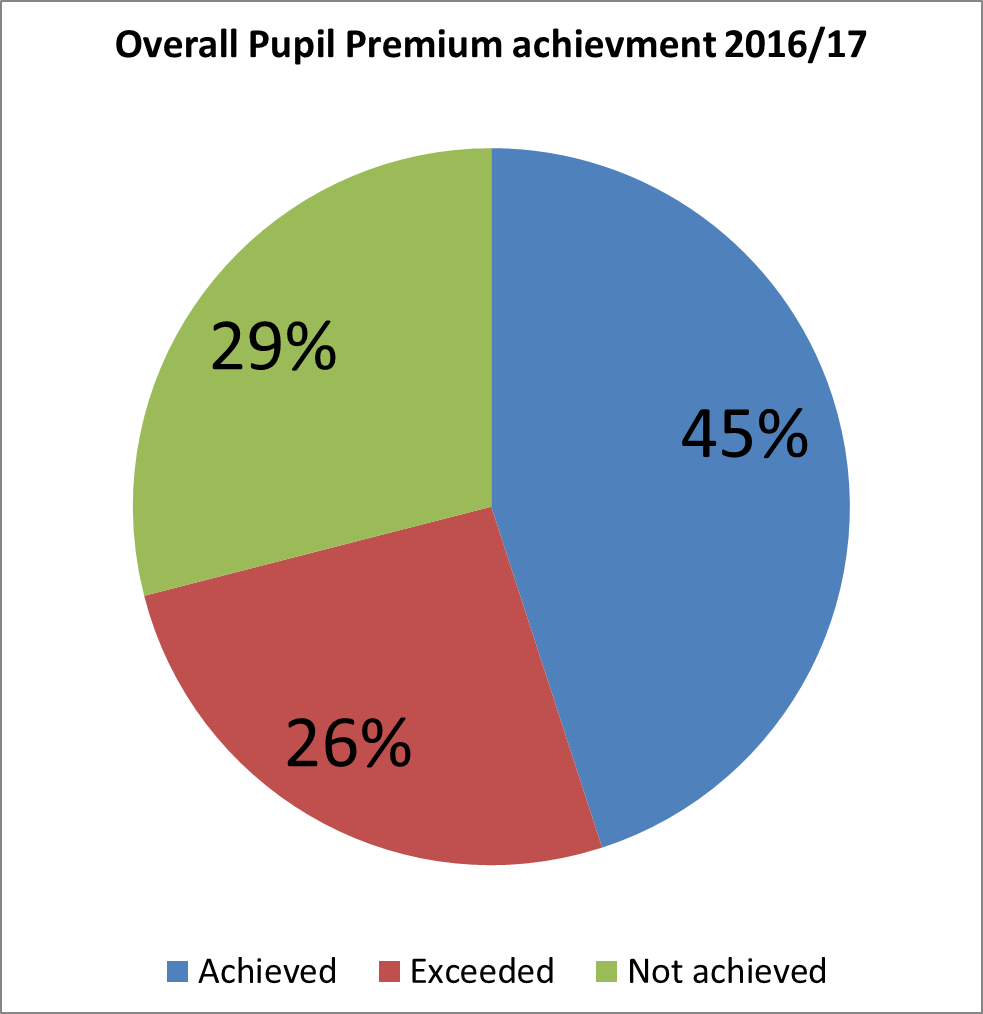 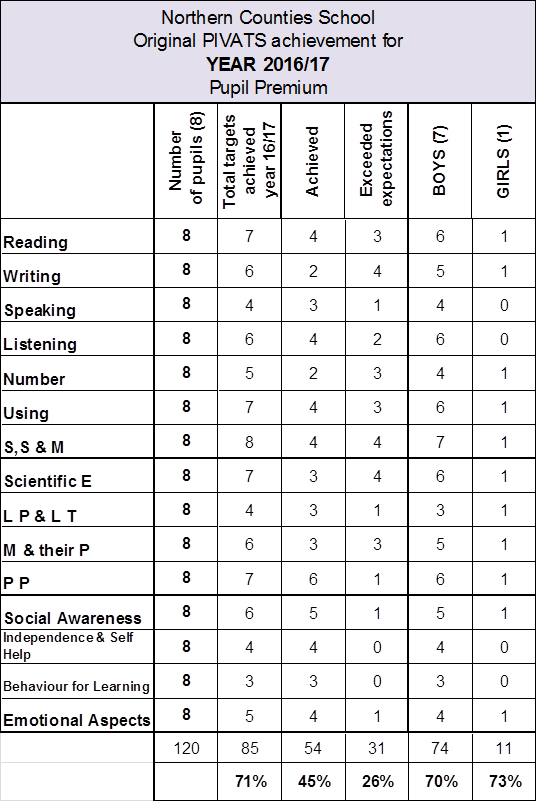 